Home Learning: Wednesday 6th January Phonics/Handwriting: Start by singing all of the sounds we've learnt so far by clicking on the Jolly Phonics link; all of the songs up to and including qu... don't forget to do the actions too!  Then we will learn the next sound: ch To help us learn the new sound we're going to go to 'Scrap's Phonics' on Espresso (all log in details , including for Espresso, have been sent to you via parentmail). Read along the path until you get to 'ch' then click on it and watch the video together. Afterwards try and think of some words that start with 'ch' e.g. chip, chat, cheese.Finally practise writing the 'ch' sound in your workbooks (please get a grown up to draw a few lines for you with a ruler first to make it a little easier!) - if you want a challenge you could even try writing some of the 'ch' words you thought of earlier.Maths: Lately we have been working really hard on becoming super confident with numbers up to 10. Start today's session by singing one of our favourite numbers to 10 songs, remember to use your fingers as you sing! For the next few weeks we are going to focus on numbers 11-20. Start by watching the counting to 20 video *Please just explain that a lot of these songs and videos are American and so pronounce twenty and 'twen-y' - but we need to always remember that 2nd 't' sound!Afterwards watch the Number 11 episode of Numberblocks and then finally play the Teddy Numbers game on Topmarks: Select Numbers up to 15. Topic: This half-term our topic is superheroes - both 'comic book' superheroes and 'real-life' superheroes. Have a little chat about any comic book superheroes that you know already, such as Superman, Wonder Woman, Spiderman etc. Then in your workbook draw and label a picture of your favourite superhero! Make sure it is nice and big (so that it almost fills the page) and then take your time to do your very best colouring afterwards (using pencil crayons if possible). The focus here is not only on drawing/colouring skills but also on holding a pencil correctly.Home Learning: Thursday 7th January Phonics/Handwriting: Start by going to go to 'Scrap's Phonics' again on Espresso. Read all of the sounds along the path until you get to 'sh' then click on it and watch the video together. (Please also go back to any previous sounds that your child is less confident with and click to watch those videos again too).  Learn the 'sh' song.Afterwards try and think of some words that start with 'sh' e.g. ship, shed, shop.Finally practise writing the 'sh' sound in your workbooks (please get a grown up to draw a few lines for you with a ruler first to make it a little easier) - if you want a challenge you could even try writing some of the 'sh' words you thought of earlier.Maths: Start by doing another of our favourite numbers to 10 songs, you need to dance for this one! Then watch the counting to 20 video again.Afterwards watch the Number 12 episode of Numberblocks and then go through the Number 12 powerpoint together (click 'enable editing' and 'slide show' 'from beginning' to make it work), with the aim of getting your child to feel as confident as possible with counting to and recognising the number 12. For an extra challenge, give your child a pile of objects which you have around the house such as pencils/sweets/teddies and ask them to count out exactly 12. Take a photo of this activity - we'd love to see!Topic: Lately we've been thinking about how the weather has become colder as we've entered Winter. Discuss what you like/dislike about Winter and why? Next talk about what you might wear in the Winter to keep warm. Go to Purple Mash and try the Winter Clothes activity: Being as creative and colourful as you like; design your own set of Winter accessories! If you have any problems logging on to this activity follow these steps:From the Purple Mash home page go to 'find my school's login page'      2. Search for Buckstones and then 'Go to school portal' . From there you can log in using the details sent to you via parentmail.You will find the activity in the 'Art' section, then 'Clothes'.  Just make sure that you save your work at the end by clicking on the red arrow in the top corner and selecting 'Save and exit', then just save in the Reception folder with your name. Here are the Winter accessories that I designed... I can't wait to see yours! 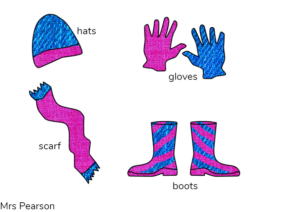 Home Learning: Friday 8th January Phonics/Handwriting: Start by singing all of the sounds we've learnt so far by clicking on the Jolly Phonics link; all of the songs up to and including sh... don't forget to do the actions too! Afterwards we're going to focus on our two new sounds: ch and sh. Watch the Alphablocks episode 'Champ', then complete the Ch or Sh worksheet. *If you don't have access to a printer don't worry, just draw three ch-word pictures and three sh-word pictures and ask your child to sort them into the correct group: ch or sh!Maths: Start by learning a new numbers to 20 song. Then watch the Numbers to 20 video. Next we are going to practise number recognition and becoming more confident at numbers to 20 by playing the Helicopter Rescue game on Topmarks: Click on 'Play game' then 'Find a number', 'Direct' and 1-20. *** Reception class Zoom 'drop in' session 11.am ***Details will be sent to you via Tapestry.This is just an informal session to let the children and staff keep in touch and see each other 😊At the end of the session there will be a chance for parents/pupils to speak directly to me to ask any questions or particular concerns that you may have. *Please remember you can always message me privately on Tapestry at any time though - I am here to help!Forest Fun: In school we will be getting wrapped up whatever the weather, obviously at home feel free to do this activity whenever fits in best for your family!  During forest school sessions we are usually in the school grounds - but your home-learning forest school sessions can be done anywhere outdoors, either in your own garden or on a walk of your local area - whatever works best for you. In today's session we will be getting outdoors and looking for signs of Winter. What can you see that lets you know it's Winter time? - Look at the trees in particular, what do you notice? Please take some photographs of 'signs of Winter' that you spot, we would love to see them! ❄❄❄Music and Movement: To finish off our first week on our new topic of Superheroes let's do the 'Let's be superheroes' song! Have a happy and safe weekend everybody! 😊